Техническое задание№ п/пНаименование товараКол-во комплектовТехническая спецификация товараТехническая спецификация товараНаличие или требуемая величина1Интерактивная детская студия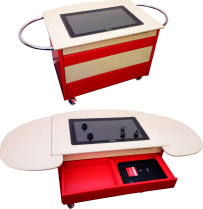 1Мобильная интерактивная детская студия представляет собой овальный деревянный стол со встроенной интерактивной панелью.  Студия сочетает в себе интерактивную игрушку и образовательный инструмент. Также включает  модуль для детей с ограниченными возможностями.Является инструментом для поддержки творческой деятельности детей в течение всего школьного периода: от подготовки заготовок (фоны и персонажи), рисование линий в выбранной ими технологии до преобразования в цифровую форму и последующим созданием и распространением мультфильма.Интерактивная детская студия предлагает совместную среду обучения для нескольких детей, создает условия для содействия обмену знаниями и развитию эмоционально-психологических отношений при работе в группе.Мобильная интерактивная детская студия представляет собой овальный деревянный стол со встроенной интерактивной панелью.  Студия сочетает в себе интерактивную игрушку и образовательный инструмент. Также включает  модуль для детей с ограниченными возможностями.Является инструментом для поддержки творческой деятельности детей в течение всего школьного периода: от подготовки заготовок (фоны и персонажи), рисование линий в выбранной ими технологии до преобразования в цифровую форму и последующим созданием и распространением мультфильма.Интерактивная детская студия предлагает совместную среду обучения для нескольких детей, создает условия для содействия обмену знаниями и развитию эмоционально-психологических отношений при работе в группе.Мобильная интерактивная детская студия представляет собой овальный деревянный стол со встроенной интерактивной панелью.  Студия сочетает в себе интерактивную игрушку и образовательный инструмент. Также включает  модуль для детей с ограниченными возможностями.Является инструментом для поддержки творческой деятельности детей в течение всего школьного периода: от подготовки заготовок (фоны и персонажи), рисование линий в выбранной ими технологии до преобразования в цифровую форму и последующим созданием и распространением мультфильма.Интерактивная детская студия предлагает совместную среду обучения для нескольких детей, создает условия для содействия обмену знаниями и развитию эмоционально-психологических отношений при работе в группе.1Интерактивная детская студия1Материал стола.Материал стола.древесина1Интерактивная детская студия1Пользователь может создавать полноценные, разрешением не менее 1280х720 точек, мультфильмы, видеофильмы, слайд-шоу.Пользователь может создавать полноценные, разрешением не менее 1280х720 точек, мультфильмы, видеофильмы, слайд-шоу.Пользователь может создавать полноценные, разрешением не менее 1280х720 точек, мультфильмы, видеофильмы, слайд-шоу.1Интерактивная детская студия1Основой для создания видеофильма должны служить:1) готовые видеозаписи; 2) записанные видеофрагменты на встроенную камеру; 3) имеющиеся не менее 50 шт. картинок в галерее; 4) фотографии, отснятые на камеру; 5) рисунки, которые ученик сам создает на экране мышью, а также на листе бумаге, преобразовывая в цифровую среду; 6) аудиозаписи, загруженные извне, а также записанные на диктофон.Основой для создания видеофильма должны служить:1) готовые видеозаписи; 2) записанные видеофрагменты на встроенную камеру; 3) имеющиеся не менее 50 шт. картинок в галерее; 4) фотографии, отснятые на камеру; 5) рисунки, которые ученик сам создает на экране мышью, а также на листе бумаге, преобразовывая в цифровую среду; 6) аудиозаписи, загруженные извне, а также записанные на диктофон.Основой для создания видеофильма должны служить:1) готовые видеозаписи; 2) записанные видеофрагменты на встроенную камеру; 3) имеющиеся не менее 50 шт. картинок в галерее; 4) фотографии, отснятые на камеру; 5) рисунки, которые ученик сам создает на экране мышью, а также на листе бумаге, преобразовывая в цифровую среду; 6) аудиозаписи, загруженные извне, а также записанные на диктофон.1Интерактивная детская студия1Доступные эффекты анимации, поддерживающие 3D переходы кадров, вращение кадров.не менее 100не менее 1001Интерактивная детская студия1Возможность нанесения логотипа на видеозапись.наличиеналичие1Интерактивная детская студия1Возможность вырезать из имеющихся видеофайлов ненужные фрагменты.наличиеналичие1Интерактивная детская студия1Предустановленные автоматические фильтры изображения.не менее 20не менее 201Интерактивная детская студия1Инструмент для создания слайд-шоу из имеющихся фотографий в формате видеофайла.наличиеналичие1Интерактивная детская студия1Возможность вращения изображения видеоклипа из горизонтального режима в вертикальный и наоборот.наличиеналичие1Интерактивная детская студия1Возможность наложения звукового сопровождения как из имеющихся аудио записей, так и записанных на микрофон.наличиеналичие1Интерактивная детская студия1Возможность изменения скорости воспроизведения.замедление - не менее чем в 10 раз;ускоренное воспроизведе-ние - не менее, чем на 1000%.замедление - не менее чем в 10 раз;ускоренное воспроизведе-ние - не менее, чем на 1000%.1Интерактивная детская студия1Встроенная программа редактирования фотографий.наличиеналичие1Интерактивная детская студия1Возможность изменения  яркости, контрастности, насыщенности, тона, температуры, оттенка, экспозиции, гаммы светлых и  темных тонов,  размытия, четкости.наличиеналичие1Интерактивная детская студия1Функция авто улучшения изображения.наличиеналичие1Интерактивная детская студия1Возможность поворота кадров, кадрирование, наложение текста, изменение разрешения, удаление нежелательных объектов на изображении.наличиеналичие1Интерактивная детская студия1Возможность одновременной обработки не менее 100 изображений.наличиеналичие1Интерактивная детская студия1Возможность увеличения и уменьшения изображения при создании мультфильма.наличиеналичие1Интерактивная детская студия1Возможность отмены действия, в случае ошибки учениканаличиеналичие1Интерактивная детская студия1Возможность сохранения  конечного результата на USB-накопитель, а также для размещения  в сети  Internet.наличиеналичие1Интерактивная детская студия1Мобильность студии.наличиеналичие1Интерактивная детская студия1Количество  колес для передвижения.не менее 2не менее 21Интерактивная детская студия1Характеристики аппаратной части студииХарактеристики аппаратной части студииХарактеристики аппаратной части студии1Интерактивная детская студия1Размер сенсорного экрана по  диагонали, см.    Размер сенсорного экрана по  диагонали, см.    не менее 681Интерактивная детская студия1Разрешение экрана.Разрешение экрана.не менее 1920х10801Интерактивная детская студия1Дисплей Multi-Touch.Дисплей Multi-Touch.наличие1Интерактивная детская студия1Поверхность экрана вандалоустойчивая, выдерживает падение стального шарика весом не менее 50 грамм с высоты не менее 100 см.Поверхность экрана вандалоустойчивая, выдерживает падение стального шарика весом не менее 50 грамм с высоты не менее 100 см.наличие1Интерактивная детская студия1Подсветка экрана.Подсветка экрана.LED1Интерактивная детская студия1Встроенная в экран веб-камера.Встроенная в экран веб-камера.наличие1Интерактивная детская студия1Характеристики ПКХарактеристики ПКХарактеристики ПК1Интерактивная детская студия1Частота процессора,  МгцЧастота процессора,  Мгцне мене 15001Интерактивная детская студия1Количество ядер процессора.Количество ядер процессора.не менее 21Интерактивная детская студия1Объем оперативной памяти,  ГбОбъем оперативной памяти,  Гбне менее 81Интерактивная детская студия1Емкость накопителя,  ТбЕмкость накопителя,  Тбне менее 11Интерактивная детская студия1Поддержка Wi-Fi, Bluetooth,  сеть не менее 10/100/1000 Мбит/сек.Поддержка Wi-Fi, Bluetooth,  сеть не менее 10/100/1000 Мбит/сек.наличие1Интерактивная детская студия1Порты USB в легкодоступном месте.Порты USB в легкодоступном месте.не менее 21Интерактивная детская студия1Звуковые колонки, шт. Звуковые колонки, шт. 21Интерактивная детская студия1Мощность звуковых колонок, Вт.Мощность звуковых колонок, Вт.не менее 21Интерактивная детская студия1Встроенная аккумуляторная батарея.Встроенная аккумуляторная батарея.наличие1Интерактивная детская студия1Время автономной работы  аккумуляторной батареи, час.Время автономной работы  аккумуляторной батареи, час.не менее 11Интерактивная детская студия1Программное обеспечение студииПрограммное обеспечение студииПрограммное обеспечение студии1Интерактивная детская студия1Интерфейс поддерживает функцию Multi-Touch.Одним движением пальца возможно: открыть галерею, пролистать изображения, увеличить их, открыть сразу сколько и легким движением пальца их закрыть. Переход в видео-галерею, к аудиофайлам, к предустановленным приложениям, веб-браузеру происходит с помощью выбора необходимого значка в меню. Интерфейс поддерживает функцию Multi-Touch.Одним движением пальца возможно: открыть галерею, пролистать изображения, увеличить их, открыть сразу сколько и легким движением пальца их закрыть. Переход в видео-галерею, к аудиофайлам, к предустановленным приложениям, веб-браузеру происходит с помощью выбора необходимого значка в меню. наличие1Интерактивная детская студия1Магазин для установки новых приложений через Internet.Магазин для установки новых приложений через Internet.наличие1Интерактивная детская студия1Характеристики сканераХарактеристики сканераХарактеристики сканера1Интерактивная детская студия1В студии должен быть встроен сканер. В студии должен быть встроен сканер. В студии должен быть встроен сканер. 1Интерактивная детская студия1Оптическое разрешение сканераОптическое разрешение сканеране менее 2400x4800  точек1Интерактивная детская студия1Формат сканируемого оригинала Формат сканируемого оригинала не менее А41Интерактивная детская студия1Скорость сканирования,  стр./ в минуту.Скорость сканирования,  стр./ в минуту.не менее 41Интерактивная детская студия1Предустановленные развивающие игры и программыПредустановленные развивающие игры и программыПредустановленные развивающие игры и программы1Интерактивная детская студия11)Интерактивное программное обеспечение для логопедических занятий.Интерактивные игры и упражнения направлены на развитие речи детейВозможность регулировать сложность задания с помощью настроек к играм. Возможность использования игр и упражнений для групповой и индивидуальной работы.Количество игр и упражнений  не менее 91 Количество тематических блоков  не менее 14 Блок артикуляционных упражнений (кол-во игр не менее 3 шт): работа с постановкой звука Р, развитие артикуляционного аппарата и лицевых мышц;Блок дыхательных упражнений (кол-во игр 7шт): работа с воздушной струей, формирование плавного выдоха, проговаривание звуков с визуальным контролем;Блок на развитие  фонематического слуха (кол-во игр не менее 9 шт) для работы над звуко-буквенным анализом слов и слогов, закрепление гласных, определение места звука в слове, нахождение ударного гласного звука;Блок на развитие острого слуха (кол-во игр не менее 3 шт): знакомство с неречевыми звуками, определение и называние музыкального инструмента и голоса животных по комплексу звуков;Блок по теме Грамматика (кол-во игр не менее 4 шт): отработка предлогов, повторение рода существительного, составления простого предложения и согласования в нем словБлок с развивающими упражнениями (кол-во игр не менее 6 шт) отработка предлогов, повторение рода существительного, составление простого предложения и согласования в нем слов;Блок на развитие полезных привычек (кол-во игр не менее 5 шт)	повторение правил гигиены, воспитание в детях бережного отношения к природе, необходимость помогать дома родителям, а также азы анатомии человека;Блок по лексической работе (кол-во игр не менее 11 шт)	расширение лексического запаса, отработка социальных ролей, проработка тем «Транспорт», «Овощи», «Фрукты», «Зимующие птицы», а также закрепление тем времен года;Блок для звуковой автоматизации (кол-во игр не менее 13 шт) выявление нарушенных звуков речи, а также на отработку поставленных звуков и закрепление их в связной речи;Блок по работе с похожими звуками (кол-во игр не менее 4 шт) дифференциация звуков, близких по звучанию: сонорных, шипящих, свистящих;Блок на развитие моторики (кол-во игр не менее 6 шт)	развитие крупной и мелкой моторики, умение повторять показанные движения, на обучение детей работе с компьютерной мышьюБлок рассказов и предложений (кол-во игр не менее 6 шт)	проведение викторин, составление предложений с опорой на действия героев, повторение и составление рассказа, пересказ созданного сюжетаБлок для работы с буквами и слогами	(кол-во игр не менее 7 шт) знакомство с буквами и их запоминание, соотнесение звука и буквы, анализ и синтез простого слога, чтение и повторение слоговБлок игр с малышами (кол-во игр не менее 7 шт) для работы с детьми от 2-х лет, игры позволяют повторить с детьми и назвать разных животных, изучить, что они едят и где живут, повторить названия простых предметовСпециализированная оболочка комплекса позволяет специалисту иметь доступ ко всем блокам и упражнениям	наличиеИгры и упражнения имеют дополнительные настройкиИгры и упражнения разработаны для совместного использования специалистом и ребенком, по мере готовности обучающегося к такому типу занятий1)Интерактивное программное обеспечение для логопедических занятий.Интерактивные игры и упражнения направлены на развитие речи детейВозможность регулировать сложность задания с помощью настроек к играм. Возможность использования игр и упражнений для групповой и индивидуальной работы.Количество игр и упражнений  не менее 91 Количество тематических блоков  не менее 14 Блок артикуляционных упражнений (кол-во игр не менее 3 шт): работа с постановкой звука Р, развитие артикуляционного аппарата и лицевых мышц;Блок дыхательных упражнений (кол-во игр 7шт): работа с воздушной струей, формирование плавного выдоха, проговаривание звуков с визуальным контролем;Блок на развитие  фонематического слуха (кол-во игр не менее 9 шт) для работы над звуко-буквенным анализом слов и слогов, закрепление гласных, определение места звука в слове, нахождение ударного гласного звука;Блок на развитие острого слуха (кол-во игр не менее 3 шт): знакомство с неречевыми звуками, определение и называние музыкального инструмента и голоса животных по комплексу звуков;Блок по теме Грамматика (кол-во игр не менее 4 шт): отработка предлогов, повторение рода существительного, составления простого предложения и согласования в нем словБлок с развивающими упражнениями (кол-во игр не менее 6 шт) отработка предлогов, повторение рода существительного, составление простого предложения и согласования в нем слов;Блок на развитие полезных привычек (кол-во игр не менее 5 шт)	повторение правил гигиены, воспитание в детях бережного отношения к природе, необходимость помогать дома родителям, а также азы анатомии человека;Блок по лексической работе (кол-во игр не менее 11 шт)	расширение лексического запаса, отработка социальных ролей, проработка тем «Транспорт», «Овощи», «Фрукты», «Зимующие птицы», а также закрепление тем времен года;Блок для звуковой автоматизации (кол-во игр не менее 13 шт) выявление нарушенных звуков речи, а также на отработку поставленных звуков и закрепление их в связной речи;Блок по работе с похожими звуками (кол-во игр не менее 4 шт) дифференциация звуков, близких по звучанию: сонорных, шипящих, свистящих;Блок на развитие моторики (кол-во игр не менее 6 шт)	развитие крупной и мелкой моторики, умение повторять показанные движения, на обучение детей работе с компьютерной мышьюБлок рассказов и предложений (кол-во игр не менее 6 шт)	проведение викторин, составление предложений с опорой на действия героев, повторение и составление рассказа, пересказ созданного сюжетаБлок для работы с буквами и слогами	(кол-во игр не менее 7 шт) знакомство с буквами и их запоминание, соотнесение звука и буквы, анализ и синтез простого слога, чтение и повторение слоговБлок игр с малышами (кол-во игр не менее 7 шт) для работы с детьми от 2-х лет, игры позволяют повторить с детьми и назвать разных животных, изучить, что они едят и где живут, повторить названия простых предметовСпециализированная оболочка комплекса позволяет специалисту иметь доступ ко всем блокам и упражнениям	наличиеИгры и упражнения имеют дополнительные настройкиИгры и упражнения разработаны для совместного использования специалистом и ребенком, по мере готовности обучающегося к такому типу занятийналичие1Интерактивная детская студия12) Программа для записи, редактирования музыкальных файлов.2) Программа для записи, редактирования музыкальных файлов.наличие1Интерактивная детская студия13) Программа для создания мультфильмов, анимированных роликов с использованием как рисунков из галереи, так и нарисованных учеником самостоятельно на бумаге или на интерактивном экране.3) Программа для создания мультфильмов, анимированных роликов с использованием как рисунков из галереи, так и нарисованных учеником самостоятельно на бумаге или на интерактивном экране.наличие1Интерактивная детская студия1наличиеУправление студиейУправление студиейУправление студиейФункциональные карточки действийФункциональные карточки действийналичиеКол-во карточек Кол-во карточек Не менее 12 штМатериал карточкиМатериал карточкиПластикЦвет карточекЦвет карточекБелый, красный, синий, зеленыйПрикладывая карточки к студии бесконтактным способом происходит различное действиеПрикладывая карточки к студии бесконтактным способом происходит различное действиеНаличиеКаждая карточка программируется на выполнение определённого действияКаждая карточка программируется на выполнение определённого действияналичиеКарточки не имеют источников питанияКарточки не имеют источников питанияналичиеМодуль для детей с ограниченными возможностямиМодуль для детей с ограниченными возможностямиМодуль для детей с ограниченными возможностямиУстановлено Специализированное программное обеспечение для пользователей с ограниченным зрением. Программа должна позволять незрячим и слабовидящим пользоваться  возможностями ПК, включая Интернет, путём осуществления  вывода информации с экрана компьютера на синтезатор речи и на  дисплей шрифта Брайля. Программа должна иметь встроенный русскоязычный синтезатор речи, который воспроизводит содержимое экрана: должна позволять комфортно работать в основных приложениях операционной системы Windows (или эквивалент), а также в приложениях пакета  Microsoft Office (или эквивалент) и других популярных приложениях. Также есть возможность включить синтезатор речи других языков: американский английский, британский английский, немецкий, итальянский для изучения в рамках школьного курса. Должна обеспечить доступ незрячим и слабовидящим к технологиям  Adobe PDF (или эквивалент), Adobe Flash (или эквивалент) и JAVA (или эквивалент). Программа должна быть полностью русифицированной, содержать обширную он-лайн справку для осваивания пользователем всех возможностей программы. Программное обеспечение должно иметь возможность: 1)Автоматически запускаться вместе с Windows, 2) Автоматически проверять обновления и при согласия пользователя устанавливать их через Интернет, 3) Оповещать пользователя звуковым уведомлением о запуске/завершении работы программы. 4) Должна иметь как минимум 2 голоса озвучивания: женский и мужской. 4) Изменять скорость воспроизведения, высоту голоса, громкость голоса. 5) Соблюдение пунктуации должно быть представлено как минимум в виде 4 уровней (не соблюдать, некоторые знаки, большинство знаков и все знаки). 6) выводить текст на дисплей Брайля.Установлено Специализированное программное обеспечение для пользователей с ограниченным зрением. Программа должна позволять незрячим и слабовидящим пользоваться  возможностями ПК, включая Интернет, путём осуществления  вывода информации с экрана компьютера на синтезатор речи и на  дисплей шрифта Брайля. Программа должна иметь встроенный русскоязычный синтезатор речи, который воспроизводит содержимое экрана: должна позволять комфортно работать в основных приложениях операционной системы Windows (или эквивалент), а также в приложениях пакета  Microsoft Office (или эквивалент) и других популярных приложениях. Также есть возможность включить синтезатор речи других языков: американский английский, британский английский, немецкий, итальянский для изучения в рамках школьного курса. Должна обеспечить доступ незрячим и слабовидящим к технологиям  Adobe PDF (или эквивалент), Adobe Flash (или эквивалент) и JAVA (или эквивалент). Программа должна быть полностью русифицированной, содержать обширную он-лайн справку для осваивания пользователем всех возможностей программы. Программное обеспечение должно иметь возможность: 1)Автоматически запускаться вместе с Windows, 2) Автоматически проверять обновления и при согласия пользователя устанавливать их через Интернет, 3) Оповещать пользователя звуковым уведомлением о запуске/завершении работы программы. 4) Должна иметь как минимум 2 голоса озвучивания: женский и мужской. 4) Изменять скорость воспроизведения, высоту голоса, громкость голоса. 5) Соблюдение пунктуации должно быть представлено как минимум в виде 4 уровней (не соблюдать, некоторые знаки, большинство знаков и все знаки). 6) выводить текст на дисплей Брайля.наличиеУстановлено Программное обеспечение экранного увеличения. Должна позволять слабовидящим пользоваться возможностями ПК, включая Интернет, путём осуществления увеличения изображения на экране ПК. Программа должна иметь русскоязычный интерфейс. Должно быть предусмотрено как полноэкранное увеличение, так и отдельной области в виде линзы, а также разделение экрана на увеличенную область и исходную. Программное обеспечение должно позволять увеличивать изображение экрана  не менее чем в 16 раз. Должна быть функция инверсии цвета для улучшенного распознавания информации слабовидящим пользователем. Увеличенную зону возможно перемещать курсором мыши . Программа должна быть оптимизирована для работы в среде Windows (или эквивалент), офисного пакета  Microsoft Office  (или эквивалент), интернет браузерах   Microsoft Internet  Explorer  (или эквивалент) и Firefox  (или эквивалент). Должно обеспечить доступ слабовидящим к технологиям  Adobe PDF, Adobe Flash и JAVA.Установлено Программное обеспечение экранного увеличения. Должна позволять слабовидящим пользоваться возможностями ПК, включая Интернет, путём осуществления увеличения изображения на экране ПК. Программа должна иметь русскоязычный интерфейс. Должно быть предусмотрено как полноэкранное увеличение, так и отдельной области в виде линзы, а также разделение экрана на увеличенную область и исходную. Программное обеспечение должно позволять увеличивать изображение экрана  не менее чем в 16 раз. Должна быть функция инверсии цвета для улучшенного распознавания информации слабовидящим пользователем. Увеличенную зону возможно перемещать курсором мыши . Программа должна быть оптимизирована для работы в среде Windows (или эквивалент), офисного пакета  Microsoft Office  (или эквивалент), интернет браузерах   Microsoft Internet  Explorer  (или эквивалент) и Firefox  (или эквивалент). Должно обеспечить доступ слабовидящим к технологиям  Adobe PDF, Adobe Flash и JAVA.наличиеКлавиатура с большими кнопками и пластиковой насадкой.Расположение клавиш на клавиатуре должно быть строго вертикальным; при условии сохранения внешних габаритов клавиатуры, не менее 46x19 см размер клавиш должен превосходить размер клавиш стандартных клавиатур и быть не менее 1,8x 2,1 см; группы клавиш (буквенный, цифровой блоки, блок навигации и управления) должны быть исполнены в разном цвете; все надписи на клавиатуре должны быть контрастными и удобочитаемыми; клавиатура должна иметь русские и латинские символы, размер русских должен быть больше; русские символы должны быть нанесены заводским способом; клавиатура должна иметь отдельный ряд функциональных клавиш; кол-во клавиш не менее 83; клавиатура должна быть водонепроницаемой; клавиатура должна подключаться к компьютеру через интерфейс USB либо быть беспроводной (передатчик должен быть в комплекте); должна иметь совместимость с Windows 7/8.Насадка должна быть прозрачной и разделять клавиши. Должна исключать случайное нажатие соседних клавиш при работе с клавиатурой.Клавиатура с большими кнопками и пластиковой насадкой.Расположение клавиш на клавиатуре должно быть строго вертикальным; при условии сохранения внешних габаритов клавиатуры, не менее 46x19 см размер клавиш должен превосходить размер клавиш стандартных клавиатур и быть не менее 1,8x 2,1 см; группы клавиш (буквенный, цифровой блоки, блок навигации и управления) должны быть исполнены в разном цвете; все надписи на клавиатуре должны быть контрастными и удобочитаемыми; клавиатура должна иметь русские и латинские символы, размер русских должен быть больше; русские символы должны быть нанесены заводским способом; клавиатура должна иметь отдельный ряд функциональных клавиш; кол-во клавиш не менее 83; клавиатура должна быть водонепроницаемой; клавиатура должна подключаться к компьютеру через интерфейс USB либо быть беспроводной (передатчик должен быть в комплекте); должна иметь совместимость с Windows 7/8.Насадка должна быть прозрачной и разделять клавиши. Должна исключать случайное нажатие соседних клавиш при работе с клавиатурой.наличиеДжойстик для управления панелью.Джойстик должен быть выполнен из пластмассы и иметь: ручку высотой не менее 70 мм. На джойстике должны быть расположены не менее 8 программируемых кнопок. Две из которых должны быть не менее 18 мм в диаметре, 6 не менее 25мм в диаметре. На основании джойстика должно быть не менее 4х липучек для крепления к столешнице. Подключение к компьютеру должно быть через USB-порт.Джойстик для управления панелью.Джойстик должен быть выполнен из пластмассы и иметь: ручку высотой не менее 70 мм. На джойстике должны быть расположены не менее 8 программируемых кнопок. Две из которых должны быть не менее 18 мм в диаметре, 6 не менее 25мм в диаметре. На основании джойстика должно быть не менее 4х липучек для крепления к столешнице. Подключение к компьютеру должно быть через USB-порт.наличие